ПЛАН-КОНСПЕКТ УРОКАПростейшие задачи в координатах.(Тема урока)Цель  урока: - обучающие: рассмотреть простейшие задачи в координатах и показать, как они применяются при решении задач, вторичное осмысливание уже известных знаний, выработка умений и навыков по их применению. - развивающие: развивать вычислительные навыки, логическое мышление; - воспитательные: воспитывать интерес к предмету. Воспитывать такие качества личности, как познавательная активность, воспитывать ответственность, коллективизм, уважительное отношение к мнению одноклассников, умение выражать и отстаивать собственное мнение. Побуждать к здоровому образу жизни. Формируемые универсальные учебные действия:- личностные  инициатива и находчивость при решении математических задач, умение контролировать процесс и результат учебной деятельности, способность к эмоциональному  восприятию, рассуждению и решению  математических  задач. -регулятивные самоконтроль и самооценку у учащихся.-познавательные выдвижение гипотез и их обоснование, поиск метода решения, применение                                метода к частным задачам.Тип урока: урок изучения нового материала.Формы работы учащихся фронтальная, индивидуальная, самостоятельная, в парах, икт.Оборудование: Проектор, экран, компьютер, раздаточный материал, презентация.Структура и ход  урокаТаблица 1.СТРУКТУРА И ХОД УРОКАПриложение к плану-конспекту урокФИО (полностью)Зюзина Ирина АлисовнаМесто работыМБОУ СОШ №53 г. о. СамараДолжностьУчитель ПредметматематикаКласс9классТема и номер урока в темеПростейшие задачи в координатах. 1 урок из 3.№Этап урокавремяДеятельность учителяДеятельность учащихся1Организационный момент1 минОбъявление темы и целей урокаСлайд №2 и №3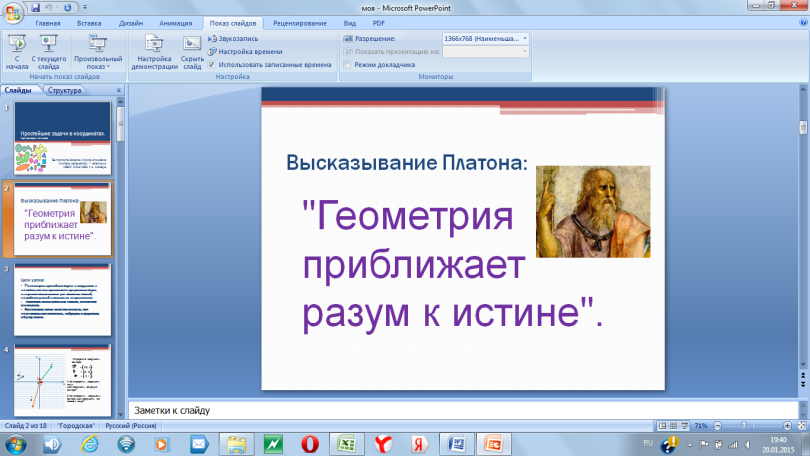 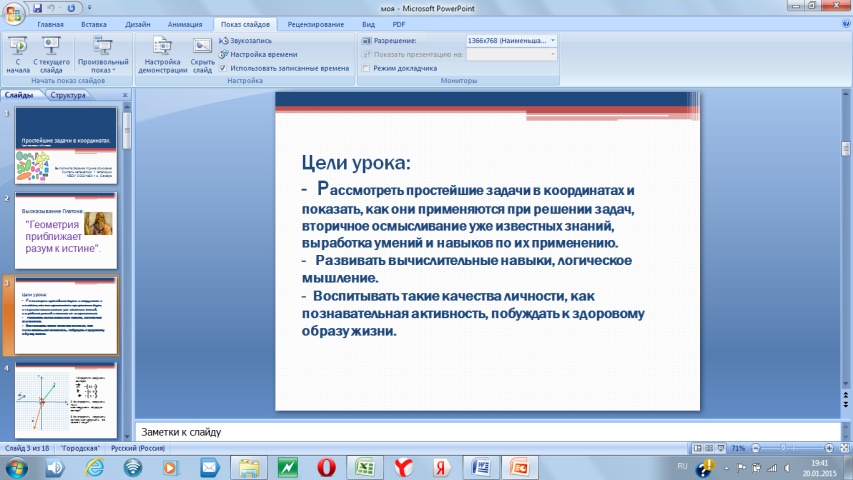 Дети слушают, смотрят.2Актуализация знаний5 минутНа прошлых уроках мы выяснили, что такое радиус-вектор, и как его координаты связаны с координатами точки, в которую он проведён. Также вы уже знаете, как вычислить координаты вектора, зная координаты его начала и конца. Вспомните соответствующие утверждения и выполните задания Слайды №4 и №5.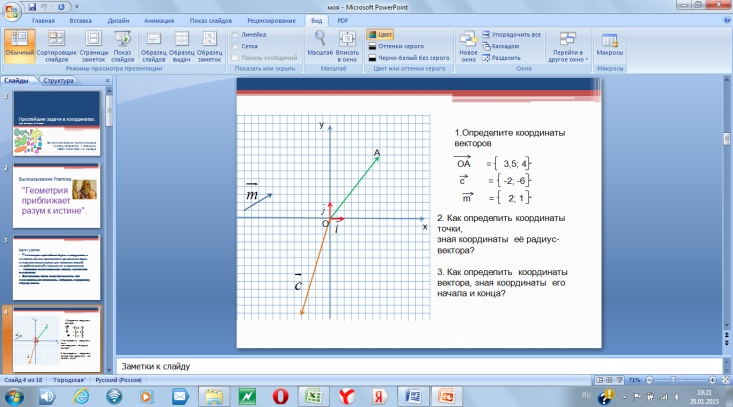 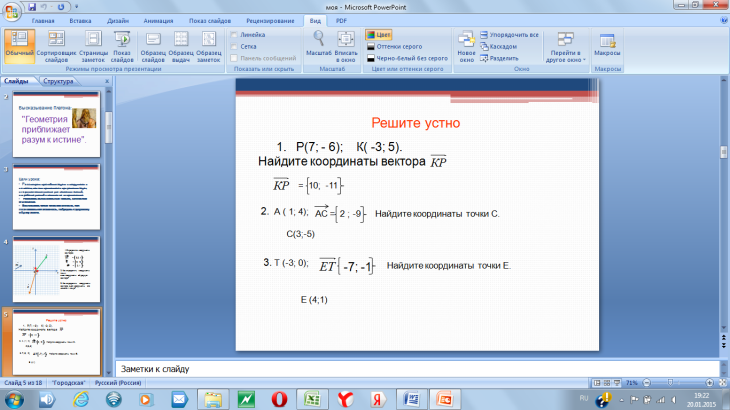 Отвечают на поставленные вопросы3Обобщение и систематизация учебного материала.5 минутСамостоятельная работа проверочного характера.(Слайд №6) 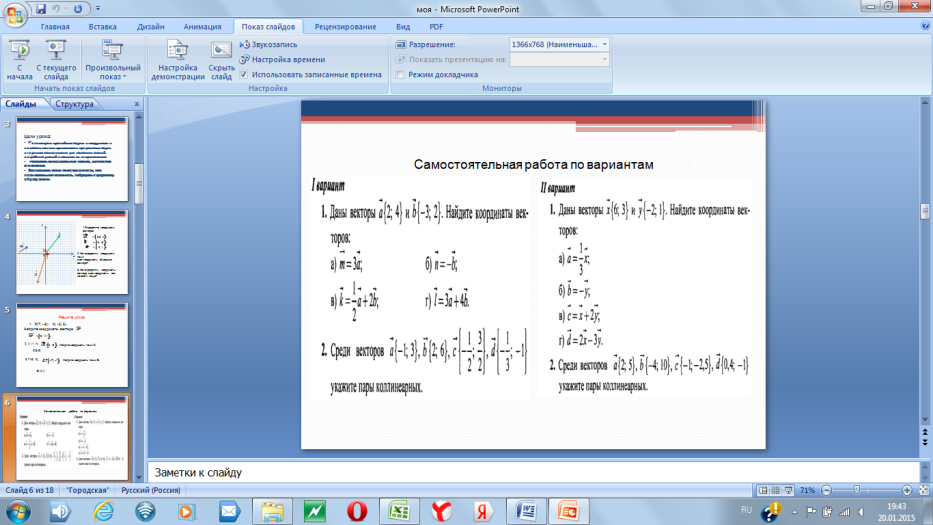 Детям раздаются карточки. Взаимопроверка производится с помощью проектора. (Слайд №7)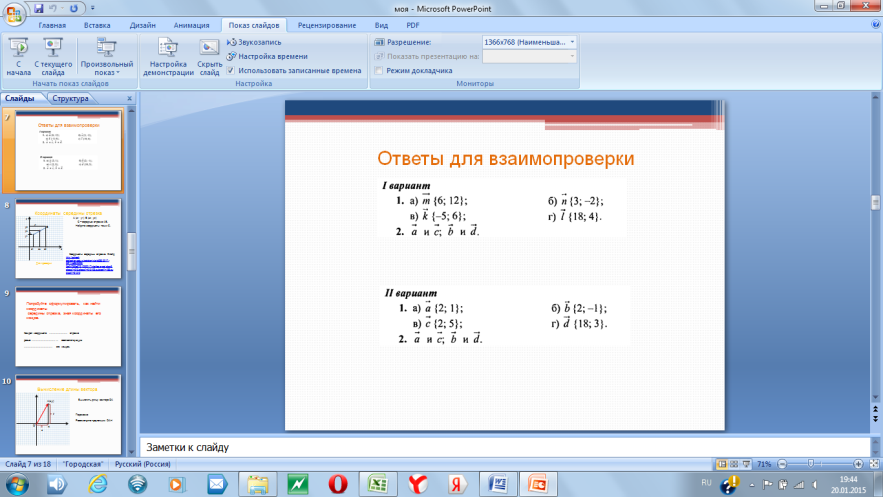 Дети работают самостоятельно по вариантам. Затем меняются тетрадями для взаимопроверки.4.Новый материал15минутВведение системы координат позволяет использовать алгебраические методы при решении геометрических задач. Такой подход к изучению свойств геометрических фигур называется методом координат. Сегодня мы познакомимся с тремя вспомогательными задачами, на которых основывается метод координат.Слушают и воспринимают4.Новый материал15минут1. Учитель формулирует проблему; как, зная координаты концов отрезка, вычислить координаты его середины? Учитель предлагает учащимся самостоятельно сформулировать утверждение. Если они затрудняются – им в помощь (Слайд №8 и №9).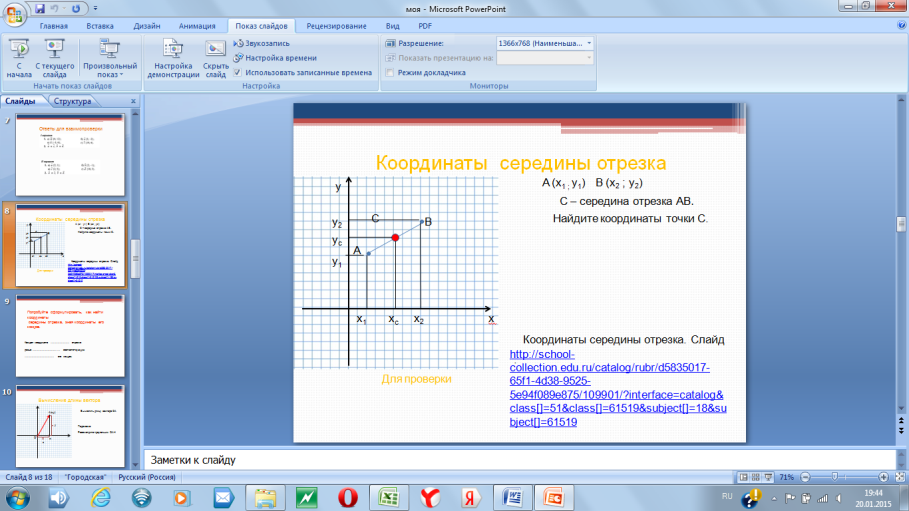 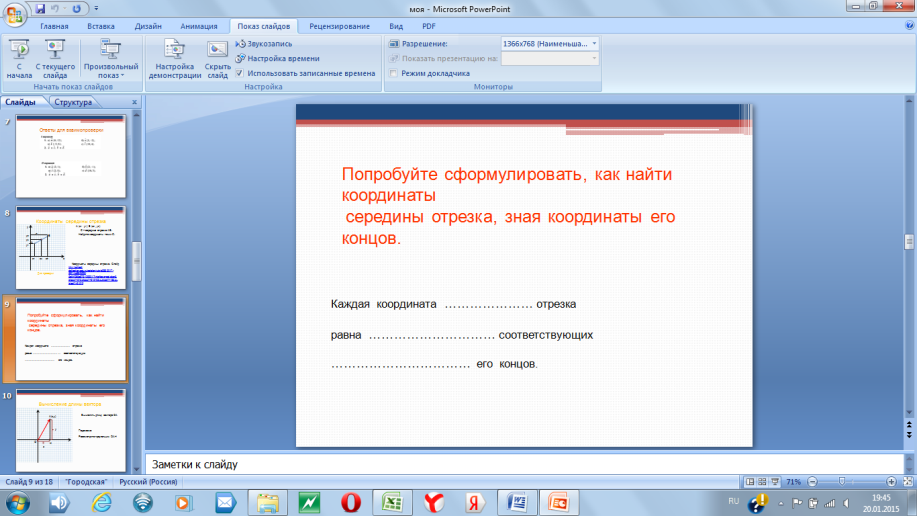 В ходе коллективного обсуждения вырабатывается план решения, учащиеся делают записи в тетрадях. Проверяют с помощью ЭОР и делают исправления в тетради.4.Новый материал15минут2. Учитель формулирует проблему; как, зная координаты вектора, вычислить его длину? В помощь учащимся (Слайд №10). Затем учитель просит учащихся сформулировать полученное утверждение. Для этого в помощь учащимся (Слайд №11).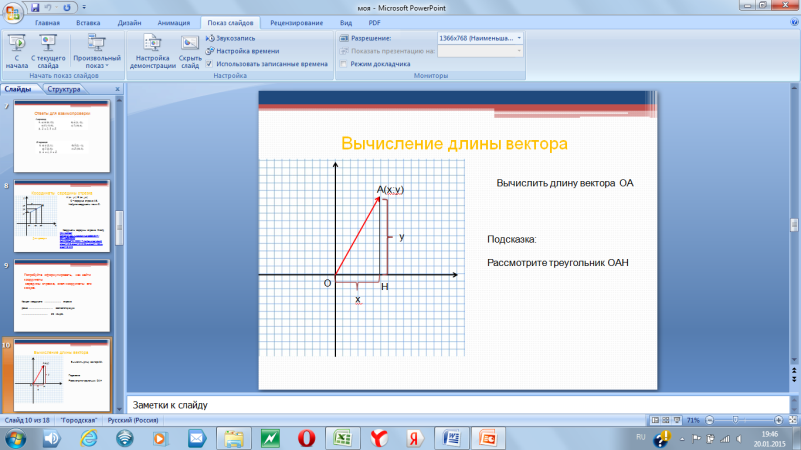 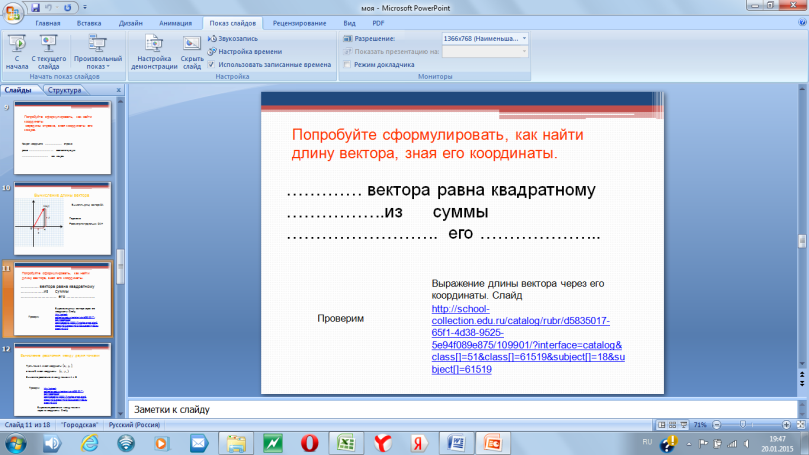 В ходе обмена мнениями и коллективного обсуждения появляется план решения. Затем проверяют с помощью ЭОР и делают пометки в тетради.4.Новый материал15минут3. Учитель формулирует проблему; как, зная координаты точек, вычислить расстояние между ними? В помощь учащимся (Слайд №12).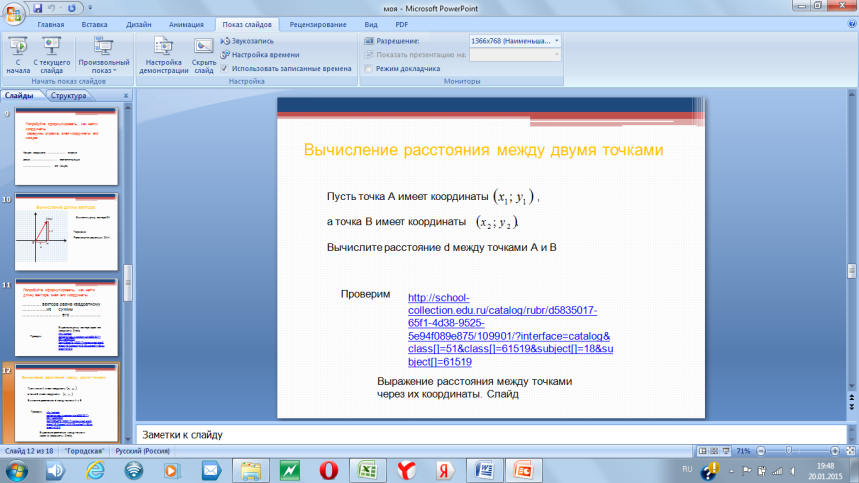 В ходе обсуждения появляются записи в тетрадях. Затем проверяют с помощью ЭОР.5.Физкультминутка2минутыВызывает 2 дежурных которые проводят зарядку. (Слайд №13)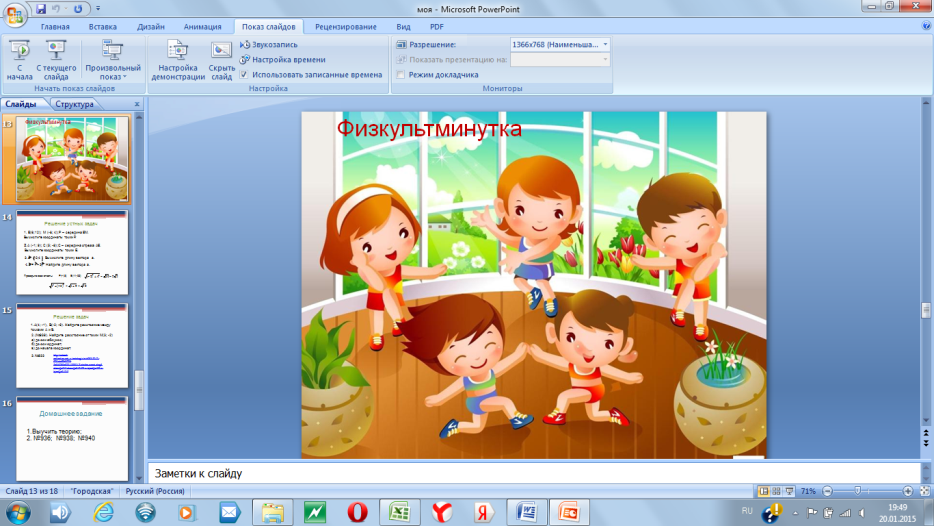 Вверх рука и вниз рука.
Потянули их слегка.
Быстро поменяли руки!
Нам сегодня не до скуки.
(Одна прямая рука вверх, другая вниз, рывком менять руки.)
Приседание с хлопками:
Вниз – хлопок и вверх – хлопок.
Ноги, руки разминаем,
Точно знаем – будет прок. 
(Приседания, хлопки в ладоши над головой.)
Крутим-вертим головой,
Разминаем шею. Стой! 
(Вращение головой вправо и влево.)
И на месте мы шагаем,
Ноги выше поднимаем. 
(Ходьба на месте, высоко поднимая колени.)
Потянулись, растянулись
Вверх и в стороны, вперёд. 
(Потягивания – руки вверх, в стороны, вперёд.)
И за парты все вернулись –
Вновь урок у нас идёт. 
(Дети садятся за парты.)Дежурные читая стихи показывают упражнения, а остальные дети выполняют эти упражнения6.Устное решение задач 5 минутДля закрепления полученных формул учитель предлагает учащимся устно решить задачи со слайда №14. 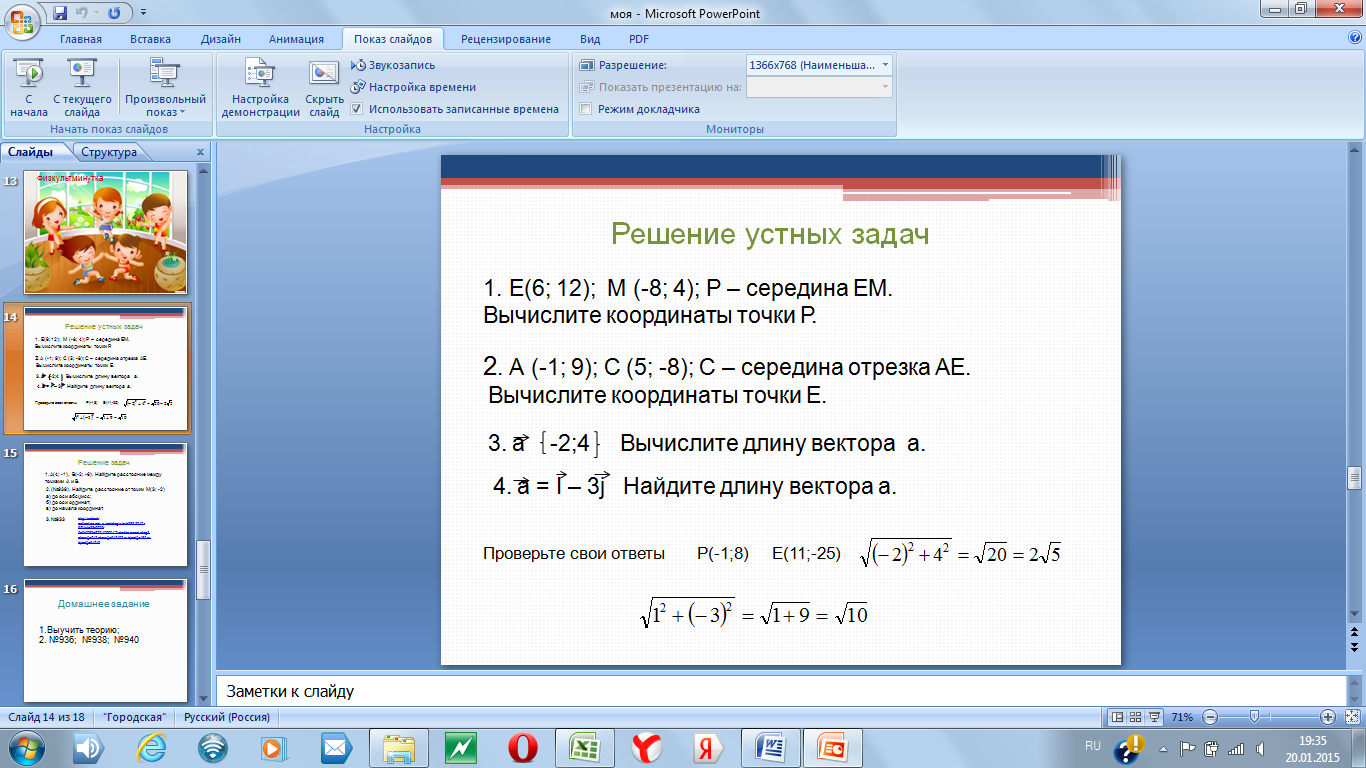 Если класс слабый, то один из учеников может комментировать решение с места, а остальные делают записи в тетради.7.Письменное решение задачи9 минутРешаем задачи  №1 со слайда, №939 и№933. (Слайд №15)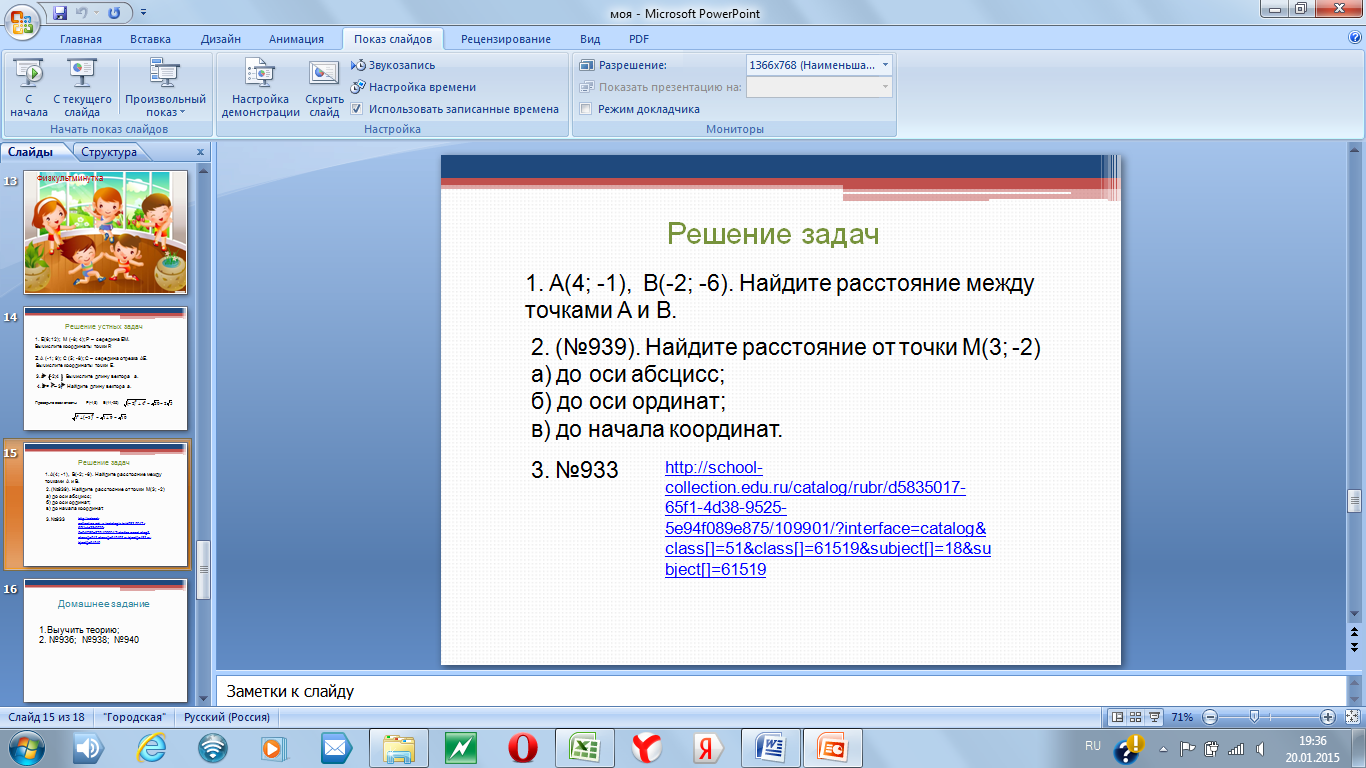 Один ученик с места комментирует решение задачи, а остальные ученики записывают решение в тетрадь. Затем один ученик решает №939 у доски.№933 решают самостоятельно в парах. Затем один из учеников (по желанию) вводит свои ответы в компьютер. Все проверяют правильность решения. Если не правильно вместе исправляют решение.8.Подведение итогов урока3минутыУчитель подводит итоги урока; выставляет оценки за работу на уроке + самостоятельную работу; задает и комментирует домашнее задание. (Слайд №16)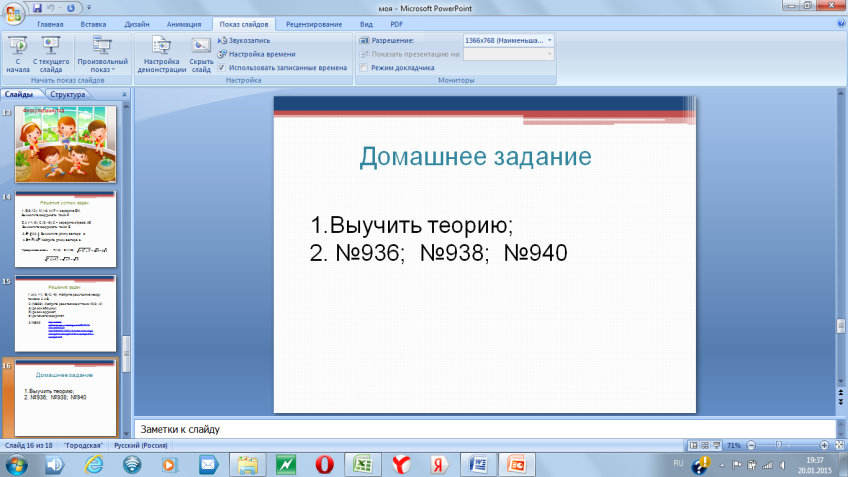 Ученики записывают задание в дневник.9.Рефлексия1минутаНаучить школьников: - соотносить полученный результат с поставленной целью; - оценивать результат своей деятельности; - оценивать результат учебной деятельности.(Слайд №17)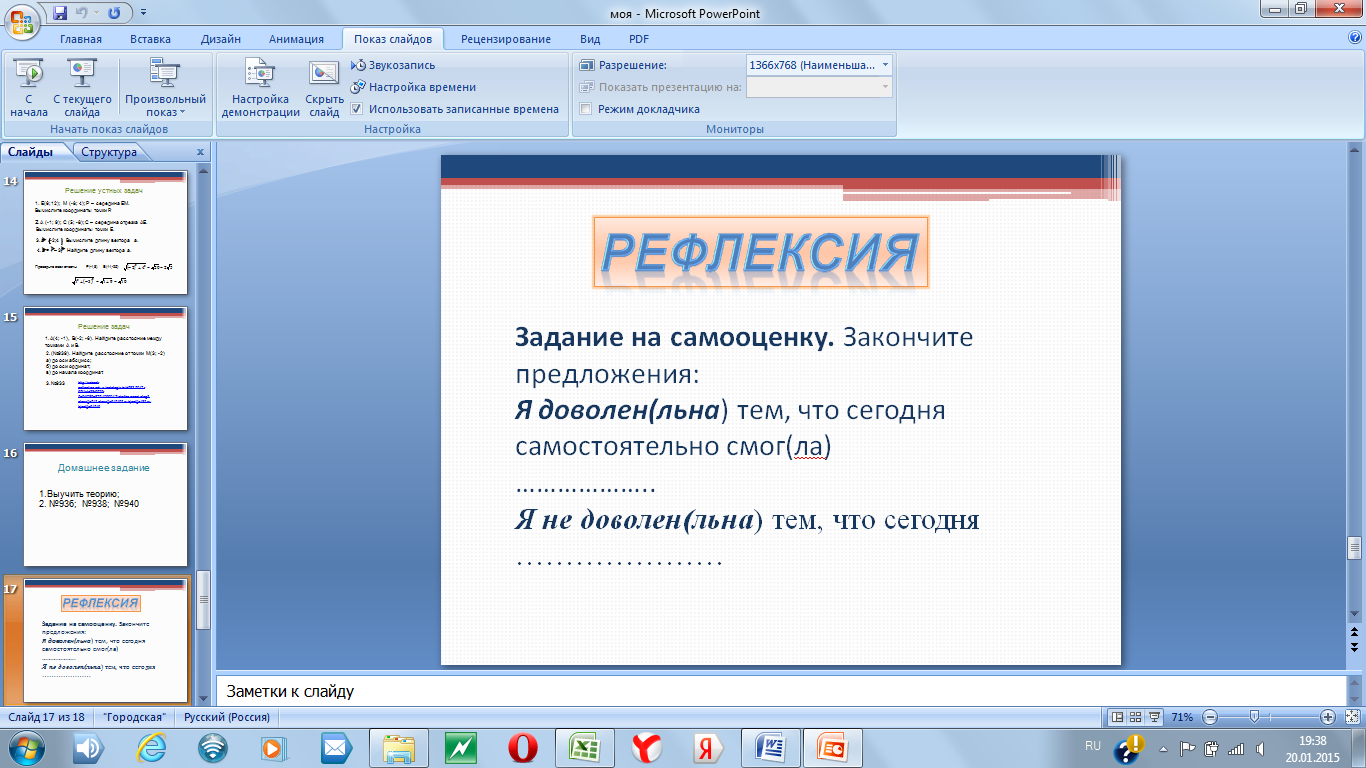 Задание на самооценку. Закончите предложения: Я доволен(льна) тем, что сегодня самостоятельно смог(ла) ……………….. Я не доволен(льна) тем, что сегодня …………………Дети пишут на листочках и пи выходе из кабинета оставляют на столе у учителя.№Название ресурсаТип, вид ресурса Форма предъявления информации (иллюстрация, презентация, видеофрагменты, тест, модель и т.д.)Гиперссылка на ресурс, обеспечивающий доступ к ЭОР1http://school-collection.edu.ruСлайдНаглядное изображение и доказательство формулы выражения координат середины отрезка через координаты концов отрезкаhttp://school-collection.edu.ru/catalog/rubr/d5835017-65f1-4d38-9525-5e94f089e875/109901/2http://school-collection.edu.ruСлайдНаглядное изображение и доказательство формулы выражения длины вектора через его координаты.http://school-collection.edu.ru/catalog/rubr/d5835017-65f1-4d38-9525-5e94f089e875/109901/3http://school-collection.edu.ruСлайдНаглядное изображение и доказательство формулы выражения расстояния между точками через их координаты.http://school-collection.edu.ru/catalog/rubr/d5835017-65f1-4d38-9525-5e94f089e875/109901/4http://school-collection.edu.ruИнтерактивная задачаЗадача 933Задание: найдите координаты вершины параллелограмма по известным координатам остальных трех вершинhttp://school-collection.edu.ru/catalog/rubr/d5835017-65f1-4d38-9525-5e94f089e875/109901/